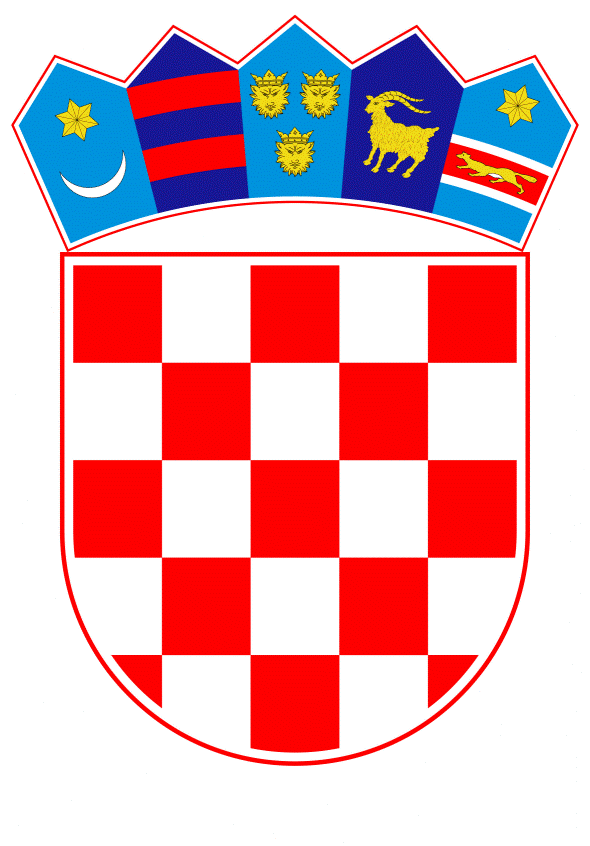 VLADA REPUBLIKE HRVATSKEZagreb, 23. veljače 2023._____________________________________________________________________________________________________________________________________________________________________________________________________________________________Banski dvori | Trg Sv. Marka 2 | 10000 Zagreb | tel. 01 4569 222 | vlada.gov.hrPrijedlog Na temelju članka 31. stavka 3. Zakona o Vladi Republike Hrvatske („Narodne novine“, broj 150/11, 119/14, 93/16, 116/18 i 80/22), Vlada Republike Hrvatske je na sjednici održanoj ___ 2023. godine donijelaZ A K L J U Č A KGodišnjica agresije na Ukrajinu obilježit će se isticanjem zastave Ukrajine na dan 24. veljače 2023.Zadužuje se Ministarstvo pravosuđa i uprave da o ovome Zaključku izvijesti tijela državne uprave.KLASA: URBROJ: Zagreb,            2023.									 Predsjednik								mr. sc. Andrej Plenković, v. r. ObrazloženjeU želji za potvrđivanjem solidarnosti Republike Hrvatske s narodom Ukrajine u borbi protiv agresije koja je započela 24. veljače 2022. godine, godišnjica agresije na Ukrajinu obilježit će se isticanjem zastave Ukrajine na dan 24. veljače 2023.Zadužuje se Ministarstvo pravosuđa i uprave da o ovome Zaključku izvijesti tijela državne uprave.Predlagatelj:Ministarstvo pravosuđa i upravePredmet:Prijedlog zaključka o isticanju zastave Ukrajine